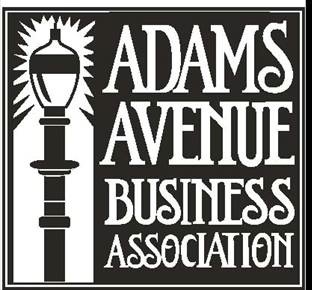 Members Present:, Doug Generoli, Lois Bach, Pam Sisneros, Russ Vuich, Ryan Altman, Ed Badrak, Phil Linssen, Mikey Knab, Dave McPheeters, Tony Carrillo, Alison Flynn, Lisa Greshko, Shayna RobertsExcused: Russ Vuich, Jocelyn BriertonStaff:  Scott Kessler, Kat CarneyGuests:  Greg Gohde, Classic Bows; Gary Weber, Mid City Parking District; Peggy Rose Levin, Century 21 Horizon; Elizabeth Studebaker, City of San Diego; Adriana Martinez, District 3 City Council; Brett Adler, SDGVA; Caroline McKeown, SDGVA; Toni Durin, Toni Atkins office; Daniel Hazard, Rep. Davis’ office; Adam Rosen, Art Around Adams; Colin Linke, AABA intern; April Walsh, BGCB; Steve Florman, Florman Architects1.  Call to order: 8:05 a.m.  Call to order by President Ed Badrak.        Introductions:                                                                                                                                                           3.  Additions/Deletions to Agenda:  n/a                                                                                                          4.  Guest SpeakersSan Diego Police Department: n/aCouncil District 3: Adriana Martinez reported that the 1.2 billion dollar budget was passed. The street sweeping issues on Adams Avenue have been resolved with regards to parking. The No Parking will be from 7-8am instead of 7-10am which will help businesses along Adams. Residential street sweeping will take place on the side streets from 10am to 1pm once a month. Council District 9: n/ad. 53rd Congressional District, CA: Daniel Hazard reported that his office is working with Todd Gloria to get some warning signs installed near Adams and Oregon to keep people from running the stop sign. Susan Davis was in Kensington for the Memorial Day parade. e. 4th District County Supervisor: n/a                                                                                                                                                    f. 78th Assembly District: Toni Duran reported that Speaker Atkins’ celebration for her swearing-in ceremony took place on Friday. 400 people attended. Toni’s priorities include education, high tech industries, affordable housing, and homeless veterans. The budget will be passed by this Friday. Parking at the Central Library on Padre game days has been given to paying sports fans instead of library customers. The city is not responding positively to changing that but Toni’s office will continue to pursue a change so library customers can use the library parking when the library is open.Business Improvement District Council: Scott reported that at the last BID council meeting there was a proposal to cut the full time staff position and to instead make it a part time staff position. Ed and Mikey also attended the meeting. Community Planning: Scott reported that he attended both the Kensington and Normal Heights planning group meetings. Normal Heights discussed the proposed conditional use permit that would be placed on all restaurants and bars on the avenue. Kensington spent the majority of the time talking about parking, including a 45 minute presentation. Mayor’s BID Representative Report: Liz Studebaker reported that there is a July 18th meeting for all Executive Directors. The BID council president has requested a smaller meeting to sort out the details of Liz’s job and a shift in the BID staffing. Five more rental bike locations were chosen on Adams. Liz is going to LA to meet with the 37 BIDs in that city. It is an all volunteer group. 5.  Action Items:a. Approval of May, 2014 Minutes M/S/P  Linssen/Bach  13 members present,  13 yesb. Approval of April, 2014 Financial Reports M/S/P Generoli/Linssen  13 members present, 13  yesc. Motion to oppose the proposed alcohol licensing conditions including CUP/s for all bars and restaurants: Beach communities and the Gaslamp are being used as examples of why all liquor-serving establishments should be regulated. Every new business owner will have to spend $12,000 to $20,000 for the CUP. Scott wants a motion from the board to oppose this. M/S/P Linssen/Rammelsberg  13 members present, 13 yes5. Discussion Items:Adams Ave Unplugged Financials: We made about $12,000 this year which is about a $32,000 swing over last year’s event. Street sweeping No Parking time limit changes: Motion: The AABA Board of Directors supports and thanks the council for this proposal. We will write a letter to voice our support. M/S/P Linssen/Flynn  13 members present, 12 yes, 1 abstain  Deco Bikes on Adams Ave.: We are going through North Park planning group for 5 stations on Adams Ave. It will be submitted to Deco Bikes and we’ll see what happens. Art Around Adams: Adam Rosen said that he saw a steady flow of attendees instead of pockets of people. Perhaps the time can be adjusted next year so that it doesn’t go so late, although businesses such as the car wash would lose even more money if the event began earlier. The event got a lot of press coverage. Adam was encouraged to attend the committee meetings during the year so that there is better communication between the board, staff, and Adam about the event well before it occurs. Doug asked if the quality of the 2014 Art around Adams was better than in years past and if the $4000 donated to the event was money well spent.  Both questions were met with general agreement. Committee Reports:a. Executive Committee: Ed Badrak reported that much of his report has already been covered. We’re gearing up for Taste of Adams which takes place on June 29 from 11am to 3pm. Kensington Memorial Day Parade: Promotions Committee needs to start working on becoming a part of this parade. Promotions Committee: Mikey Knab reported that most of his report has already been addressed. The spring mixer was discussed. Taste of Adams discussion was the bulk of the meeting. The posters are completed and distributed. Business Planning & Development: Allison reported that trees on the avenue were discussed. Reformatting the 805 bridge is currently in the planning stages. Palm trees have been trimmed and sidewalks are getting power washed.  Finance Committee: Doug Generoli reported that we are in great financial for the first time in five years. Our events are making profits and we are doing well on cash flow. A major item is the project termination with the school annex and church. The lawyers are working on that now and it will be signed at the end of June. Staff Report: Starting in July the city is going to require Environmental Impact Reports for all special events. We are submitting our Street Fair application today. 7. New Business: Scott reported that the police have arrested the tree grate thief. He was stealing tree grates in City Heights when he got caught. 8.  Announcements/Public Comment: n/a9. Adjournment at 9:45 am M/S/P   Roberts/McPheeters  12 members present   12 yesRespectfully submittedLois Bach, Secretary